Rubrik Penilaian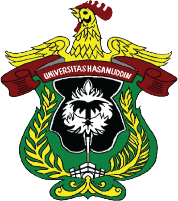 UNIVERSITAS HASANUDDINFAKULTAS TEKNIKTEKNIK GEOLOGIUNIVERSITAS HASANUDDINFAKULTAS TEKNIKTEKNIK GEOLOGIUNIVERSITAS HASANUDDINFAKULTAS TEKNIKTEKNIK GEOLOGIUNIVERSITAS HASANUDDINFAKULTAS TEKNIKTEKNIK GEOLOGIUNIVERSITAS HASANUDDINFAKULTAS TEKNIKTEKNIK GEOLOGIUNIVERSITAS HASANUDDINFAKULTAS TEKNIKTEKNIK GEOLOGIUNIVERSITAS HASANUDDINFAKULTAS TEKNIKTEKNIK GEOLOGIUNIVERSITAS HASANUDDINFAKULTAS TEKNIKTEKNIK GEOLOGIUNIVERSITAS HASANUDDINFAKULTAS TEKNIKTEKNIK GEOLOGIUNIVERSITAS HASANUDDINFAKULTAS TEKNIKTEKNIK GEOLOGIUNIVERSITAS HASANUDDINFAKULTAS TEKNIKTEKNIK GEOLOGIKode DokumenSW-D611-30Kode DokumenSW-D611-30RENCANA PEMBELAJARAN SEMESTERRENCANA PEMBELAJARAN SEMESTERRENCANA PEMBELAJARAN SEMESTERRENCANA PEMBELAJARAN SEMESTERRENCANA PEMBELAJARAN SEMESTERRENCANA PEMBELAJARAN SEMESTERRENCANA PEMBELAJARAN SEMESTERRENCANA PEMBELAJARAN SEMESTERRENCANA PEMBELAJARAN SEMESTERRENCANA PEMBELAJARAN SEMESTERRENCANA PEMBELAJARAN SEMESTERRENCANA PEMBELAJARAN SEMESTERRENCANA PEMBELAJARAN SEMESTERRENCANA PEMBELAJARAN SEMESTERMATA KULIAH (MK)MATA KULIAH (MK)MATA KULIAH (MK)MATA KULIAH (MK)MATA KULIAH (MK)KODERumpun MKRumpun MKRumpun MKBOBOT (SKS)BOBOT (SKS)SEMESTERSEMESTERTgl PenyusunanPemetaan TopografiPemetaan TopografiPemetaan TopografiPemetaan TopografiPemetaan Topografi21D06110202Ilmu dan Rekayasa TeknologiIlmu dan Rekayasa TeknologiIlmu dan Rekayasa TeknologiT=1P=111Juni 2023OTORISASITM=Tatap Muka, PT=Penugasan Terstruktur, BM=Belajar mandiri.S= Sikap, P= Pengetahuan, KU= Keterampilan Umum, KK= Keterampilan KhususOTORISASITM=Tatap Muka, PT=Penugasan Terstruktur, BM=Belajar mandiri.S= Sikap, P= Pengetahuan, KU= Keterampilan Umum, KK= Keterampilan KhususOTORISASITM=Tatap Muka, PT=Penugasan Terstruktur, BM=Belajar mandiri.S= Sikap, P= Pengetahuan, KU= Keterampilan Umum, KK= Keterampilan KhususOTORISASITM=Tatap Muka, PT=Penugasan Terstruktur, BM=Belajar mandiri.S= Sikap, P= Pengetahuan, KU= Keterampilan Umum, KK= Keterampilan KhususOTORISASITM=Tatap Muka, PT=Penugasan Terstruktur, BM=Belajar mandiri.S= Sikap, P= Pengetahuan, KU= Keterampilan Umum, KK= Keterampilan KhususPengembang RPSPengembang RPSKoordinator RMKKoordinator RMKKoordinator RMKKoordinator RMKKetua PRODIKetua PRODIKetua PRODIOTORISASITM=Tatap Muka, PT=Penugasan Terstruktur, BM=Belajar mandiri.S= Sikap, P= Pengetahuan, KU= Keterampilan Umum, KK= Keterampilan KhususOTORISASITM=Tatap Muka, PT=Penugasan Terstruktur, BM=Belajar mandiri.S= Sikap, P= Pengetahuan, KU= Keterampilan Umum, KK= Keterampilan KhususOTORISASITM=Tatap Muka, PT=Penugasan Terstruktur, BM=Belajar mandiri.S= Sikap, P= Pengetahuan, KU= Keterampilan Umum, KK= Keterampilan KhususOTORISASITM=Tatap Muka, PT=Penugasan Terstruktur, BM=Belajar mandiri.S= Sikap, P= Pengetahuan, KU= Keterampilan Umum, KK= Keterampilan KhususOTORISASITM=Tatap Muka, PT=Penugasan Terstruktur, BM=Belajar mandiri.S= Sikap, P= Pengetahuan, KU= Keterampilan Umum, KK= Keterampilan KhususSahabuddinSahabuddinIlham AlimuddinIlham AlimuddinIlham AlimuddinIlham AlimuddinHendra PachriHendra PachriHendra PachriCapaian Pembelajaran (CP)CPL-PRODI yang dibebankan pada MKCPL-PRODI yang dibebankan pada MKCPL-PRODI yang dibebankan pada MKCPL-PRODI yang dibebankan pada MKCPL-PRODI yang dibebankan pada MKCPL-PRODI yang dibebankan pada MKIndikator Kinerja (IK)Indikator Kinerja (IK)Indikator Kinerja (IK)Indikator Kinerja (IK)Indikator Kinerja (IK)Indikator Kinerja (IK)Indikator Kinerja (IK)Capaian Pembelajaran (CP)CP-3CP-4Mampu memahami dan menerapkan prinsip-prinsip geologi untuk menganalisis dan mengartikan data geologiMampu merancang dan mengimplementasikan kerja lapangan untuk analisis geologiMampu memahami dan menerapkan prinsip-prinsip geologi untuk menganalisis dan mengartikan data geologiMampu merancang dan mengimplementasikan kerja lapangan untuk analisis geologiMampu memahami dan menerapkan prinsip-prinsip geologi untuk menganalisis dan mengartikan data geologiMampu merancang dan mengimplementasikan kerja lapangan untuk analisis geologiMampu memahami dan menerapkan prinsip-prinsip geologi untuk menganalisis dan mengartikan data geologiMampu merancang dan mengimplementasikan kerja lapangan untuk analisis geologiMampu memahami dan menerapkan prinsip-prinsip geologi untuk menganalisis dan mengartikan data geologiMampu merancang dan mengimplementasikan kerja lapangan untuk analisis geologiKU1KU4KU5Mampu mengklasifikasi kondisi geologi suatu daerahMampu mengidentifikasi objek geologi,melakukan pengukuran dan pencatatan data geologi di lapanganMampu membuat perencanaan dan melaksanakan kegiatan pemetaan geologiMampu mengklasifikasi kondisi geologi suatu daerahMampu mengidentifikasi objek geologi,melakukan pengukuran dan pencatatan data geologi di lapanganMampu membuat perencanaan dan melaksanakan kegiatan pemetaan geologiMampu mengklasifikasi kondisi geologi suatu daerahMampu mengidentifikasi objek geologi,melakukan pengukuran dan pencatatan data geologi di lapanganMampu membuat perencanaan dan melaksanakan kegiatan pemetaan geologiMampu mengklasifikasi kondisi geologi suatu daerahMampu mengidentifikasi objek geologi,melakukan pengukuran dan pencatatan data geologi di lapanganMampu membuat perencanaan dan melaksanakan kegiatan pemetaan geologiMampu mengklasifikasi kondisi geologi suatu daerahMampu mengidentifikasi objek geologi,melakukan pengukuran dan pencatatan data geologi di lapanganMampu membuat perencanaan dan melaksanakan kegiatan pemetaan geologiMampu mengklasifikasi kondisi geologi suatu daerahMampu mengidentifikasi objek geologi,melakukan pengukuran dan pencatatan data geologi di lapanganMampu membuat perencanaan dan melaksanakan kegiatan pemetaan geologiCapaian Pembelajaran (CP)Capaian Pembelajaran Mata Kuliah (CPMK)Capaian Pembelajaran Mata Kuliah (CPMK)Capaian Pembelajaran Mata Kuliah (CPMK)Capaian Pembelajaran Mata Kuliah (CPMK)Capaian Pembelajaran Mata Kuliah (CPMK)Capaian Pembelajaran Mata Kuliah (CPMK)Capaian Pembelajaran (CP)CPMK-1CPMK-2CPMK-3CPMK-4CPMK-5CPMK-1CPMK-2CPMK-3CPMK-4CPMK-5Memahami prinsip dasar dan teknik pemetaan topografi.Menerapkan metode pengumpulan dan analisis data topografi.Menggunakan instrument dan perangkat lunak pemetaan topografi.Menghubungkan pemetaan topografi dengan analisis geologi dan pemahaman lansekap.Mengintrepretasikan dan memvisualisasikan data pemetaan topografiMemahami prinsip dasar dan teknik pemetaan topografi.Menerapkan metode pengumpulan dan analisis data topografi.Menggunakan instrument dan perangkat lunak pemetaan topografi.Menghubungkan pemetaan topografi dengan analisis geologi dan pemahaman lansekap.Mengintrepretasikan dan memvisualisasikan data pemetaan topografiMemahami prinsip dasar dan teknik pemetaan topografi.Menerapkan metode pengumpulan dan analisis data topografi.Menggunakan instrument dan perangkat lunak pemetaan topografi.Menghubungkan pemetaan topografi dengan analisis geologi dan pemahaman lansekap.Mengintrepretasikan dan memvisualisasikan data pemetaan topografiMemahami prinsip dasar dan teknik pemetaan topografi.Menerapkan metode pengumpulan dan analisis data topografi.Menggunakan instrument dan perangkat lunak pemetaan topografi.Menghubungkan pemetaan topografi dengan analisis geologi dan pemahaman lansekap.Mengintrepretasikan dan memvisualisasikan data pemetaan topografiMemahami prinsip dasar dan teknik pemetaan topografi.Menerapkan metode pengumpulan dan analisis data topografi.Menggunakan instrument dan perangkat lunak pemetaan topografi.Menghubungkan pemetaan topografi dengan analisis geologi dan pemahaman lansekap.Mengintrepretasikan dan memvisualisasikan data pemetaan topografiMemahami prinsip dasar dan teknik pemetaan topografi.Menerapkan metode pengumpulan dan analisis data topografi.Menggunakan instrument dan perangkat lunak pemetaan topografi.Menghubungkan pemetaan topografi dengan analisis geologi dan pemahaman lansekap.Mengintrepretasikan dan memvisualisasikan data pemetaan topografiMemahami prinsip dasar dan teknik pemetaan topografi.Menerapkan metode pengumpulan dan analisis data topografi.Menggunakan instrument dan perangkat lunak pemetaan topografi.Menghubungkan pemetaan topografi dengan analisis geologi dan pemahaman lansekap.Mengintrepretasikan dan memvisualisasikan data pemetaan topografiMemahami prinsip dasar dan teknik pemetaan topografi.Menerapkan metode pengumpulan dan analisis data topografi.Menggunakan instrument dan perangkat lunak pemetaan topografi.Menghubungkan pemetaan topografi dengan analisis geologi dan pemahaman lansekap.Mengintrepretasikan dan memvisualisasikan data pemetaan topografiMemahami prinsip dasar dan teknik pemetaan topografi.Menerapkan metode pengumpulan dan analisis data topografi.Menggunakan instrument dan perangkat lunak pemetaan topografi.Menghubungkan pemetaan topografi dengan analisis geologi dan pemahaman lansekap.Mengintrepretasikan dan memvisualisasikan data pemetaan topografiMemahami prinsip dasar dan teknik pemetaan topografi.Menerapkan metode pengumpulan dan analisis data topografi.Menggunakan instrument dan perangkat lunak pemetaan topografi.Menghubungkan pemetaan topografi dengan analisis geologi dan pemahaman lansekap.Mengintrepretasikan dan memvisualisasikan data pemetaan topografiMemahami prinsip dasar dan teknik pemetaan topografi.Menerapkan metode pengumpulan dan analisis data topografi.Menggunakan instrument dan perangkat lunak pemetaan topografi.Menghubungkan pemetaan topografi dengan analisis geologi dan pemahaman lansekap.Mengintrepretasikan dan memvisualisasikan data pemetaan topografiCapaian Pembelajaran (CP)CPL  Sub-CPMKCPL  Sub-CPMKCPL  Sub-CPMKCPL  Sub-CPMKCPL  Sub-CPMKCPL  Sub-CPMKCapaian Pembelajaran (CP)Sub-CPMK-1 Sub-CPMK-2Sub-CPMK-3-4Sub-CPMK-5Sub-CPMK-1 Sub-CPMK-2Sub-CPMK-3-4Sub-CPMK-5Sub-CPMK-1 Sub-CPMK-2Sub-CPMK-3-4Sub-CPMK-5Definisi topografi dan pengukuran elevasi.Sistem koordinat dan pemetaan dalam bidang geologi.Prinsip pemetaan topografi dengan menggunakan alat tradisional dan teknologi modern.Pengenalan instrumen pengukuran topografi seperti level, teodolit, dan GPSMetode pengukuran elevasi, pemetaan kontur, dan pemetaan detail topografi.Pengumpulan data topografi menggunakan teknologi pemetaan jarak jauh (remote sensing) dan penginderaan udara.Pengolahan data topografi menggunakan perangkat lunak pemetaan seperti ArcGIS atau QGIS.Pembuatan peta topografi dan kontur.Analisis dan interpretasi data topografi dalam konteks geologi dan pemahaman lansekap.Pemetaan geologi dan pemahaman lansekap.Pemetaan bencana alam dan mitigasi risiko.Pemetaan infrastruktur dan perencanaan tata ruang.Definisi topografi dan pengukuran elevasi.Sistem koordinat dan pemetaan dalam bidang geologi.Prinsip pemetaan topografi dengan menggunakan alat tradisional dan teknologi modern.Pengenalan instrumen pengukuran topografi seperti level, teodolit, dan GPSMetode pengukuran elevasi, pemetaan kontur, dan pemetaan detail topografi.Pengumpulan data topografi menggunakan teknologi pemetaan jarak jauh (remote sensing) dan penginderaan udara.Pengolahan data topografi menggunakan perangkat lunak pemetaan seperti ArcGIS atau QGIS.Pembuatan peta topografi dan kontur.Analisis dan interpretasi data topografi dalam konteks geologi dan pemahaman lansekap.Pemetaan geologi dan pemahaman lansekap.Pemetaan bencana alam dan mitigasi risiko.Pemetaan infrastruktur dan perencanaan tata ruang.Definisi topografi dan pengukuran elevasi.Sistem koordinat dan pemetaan dalam bidang geologi.Prinsip pemetaan topografi dengan menggunakan alat tradisional dan teknologi modern.Pengenalan instrumen pengukuran topografi seperti level, teodolit, dan GPSMetode pengukuran elevasi, pemetaan kontur, dan pemetaan detail topografi.Pengumpulan data topografi menggunakan teknologi pemetaan jarak jauh (remote sensing) dan penginderaan udara.Pengolahan data topografi menggunakan perangkat lunak pemetaan seperti ArcGIS atau QGIS.Pembuatan peta topografi dan kontur.Analisis dan interpretasi data topografi dalam konteks geologi dan pemahaman lansekap.Pemetaan geologi dan pemahaman lansekap.Pemetaan bencana alam dan mitigasi risiko.Pemetaan infrastruktur dan perencanaan tata ruang.Definisi topografi dan pengukuran elevasi.Sistem koordinat dan pemetaan dalam bidang geologi.Prinsip pemetaan topografi dengan menggunakan alat tradisional dan teknologi modern.Pengenalan instrumen pengukuran topografi seperti level, teodolit, dan GPSMetode pengukuran elevasi, pemetaan kontur, dan pemetaan detail topografi.Pengumpulan data topografi menggunakan teknologi pemetaan jarak jauh (remote sensing) dan penginderaan udara.Pengolahan data topografi menggunakan perangkat lunak pemetaan seperti ArcGIS atau QGIS.Pembuatan peta topografi dan kontur.Analisis dan interpretasi data topografi dalam konteks geologi dan pemahaman lansekap.Pemetaan geologi dan pemahaman lansekap.Pemetaan bencana alam dan mitigasi risiko.Pemetaan infrastruktur dan perencanaan tata ruang.Definisi topografi dan pengukuran elevasi.Sistem koordinat dan pemetaan dalam bidang geologi.Prinsip pemetaan topografi dengan menggunakan alat tradisional dan teknologi modern.Pengenalan instrumen pengukuran topografi seperti level, teodolit, dan GPSMetode pengukuran elevasi, pemetaan kontur, dan pemetaan detail topografi.Pengumpulan data topografi menggunakan teknologi pemetaan jarak jauh (remote sensing) dan penginderaan udara.Pengolahan data topografi menggunakan perangkat lunak pemetaan seperti ArcGIS atau QGIS.Pembuatan peta topografi dan kontur.Analisis dan interpretasi data topografi dalam konteks geologi dan pemahaman lansekap.Pemetaan geologi dan pemahaman lansekap.Pemetaan bencana alam dan mitigasi risiko.Pemetaan infrastruktur dan perencanaan tata ruang.Definisi topografi dan pengukuran elevasi.Sistem koordinat dan pemetaan dalam bidang geologi.Prinsip pemetaan topografi dengan menggunakan alat tradisional dan teknologi modern.Pengenalan instrumen pengukuran topografi seperti level, teodolit, dan GPSMetode pengukuran elevasi, pemetaan kontur, dan pemetaan detail topografi.Pengumpulan data topografi menggunakan teknologi pemetaan jarak jauh (remote sensing) dan penginderaan udara.Pengolahan data topografi menggunakan perangkat lunak pemetaan seperti ArcGIS atau QGIS.Pembuatan peta topografi dan kontur.Analisis dan interpretasi data topografi dalam konteks geologi dan pemahaman lansekap.Pemetaan geologi dan pemahaman lansekap.Pemetaan bencana alam dan mitigasi risiko.Pemetaan infrastruktur dan perencanaan tata ruang.Definisi topografi dan pengukuran elevasi.Sistem koordinat dan pemetaan dalam bidang geologi.Prinsip pemetaan topografi dengan menggunakan alat tradisional dan teknologi modern.Pengenalan instrumen pengukuran topografi seperti level, teodolit, dan GPSMetode pengukuran elevasi, pemetaan kontur, dan pemetaan detail topografi.Pengumpulan data topografi menggunakan teknologi pemetaan jarak jauh (remote sensing) dan penginderaan udara.Pengolahan data topografi menggunakan perangkat lunak pemetaan seperti ArcGIS atau QGIS.Pembuatan peta topografi dan kontur.Analisis dan interpretasi data topografi dalam konteks geologi dan pemahaman lansekap.Pemetaan geologi dan pemahaman lansekap.Pemetaan bencana alam dan mitigasi risiko.Pemetaan infrastruktur dan perencanaan tata ruang.Definisi topografi dan pengukuran elevasi.Sistem koordinat dan pemetaan dalam bidang geologi.Prinsip pemetaan topografi dengan menggunakan alat tradisional dan teknologi modern.Pengenalan instrumen pengukuran topografi seperti level, teodolit, dan GPSMetode pengukuran elevasi, pemetaan kontur, dan pemetaan detail topografi.Pengumpulan data topografi menggunakan teknologi pemetaan jarak jauh (remote sensing) dan penginderaan udara.Pengolahan data topografi menggunakan perangkat lunak pemetaan seperti ArcGIS atau QGIS.Pembuatan peta topografi dan kontur.Analisis dan interpretasi data topografi dalam konteks geologi dan pemahaman lansekap.Pemetaan geologi dan pemahaman lansekap.Pemetaan bencana alam dan mitigasi risiko.Pemetaan infrastruktur dan perencanaan tata ruang.Definisi topografi dan pengukuran elevasi.Sistem koordinat dan pemetaan dalam bidang geologi.Prinsip pemetaan topografi dengan menggunakan alat tradisional dan teknologi modern.Pengenalan instrumen pengukuran topografi seperti level, teodolit, dan GPSMetode pengukuran elevasi, pemetaan kontur, dan pemetaan detail topografi.Pengumpulan data topografi menggunakan teknologi pemetaan jarak jauh (remote sensing) dan penginderaan udara.Pengolahan data topografi menggunakan perangkat lunak pemetaan seperti ArcGIS atau QGIS.Pembuatan peta topografi dan kontur.Analisis dan interpretasi data topografi dalam konteks geologi dan pemahaman lansekap.Pemetaan geologi dan pemahaman lansekap.Pemetaan bencana alam dan mitigasi risiko.Pemetaan infrastruktur dan perencanaan tata ruang.Definisi topografi dan pengukuran elevasi.Sistem koordinat dan pemetaan dalam bidang geologi.Prinsip pemetaan topografi dengan menggunakan alat tradisional dan teknologi modern.Pengenalan instrumen pengukuran topografi seperti level, teodolit, dan GPSMetode pengukuran elevasi, pemetaan kontur, dan pemetaan detail topografi.Pengumpulan data topografi menggunakan teknologi pemetaan jarak jauh (remote sensing) dan penginderaan udara.Pengolahan data topografi menggunakan perangkat lunak pemetaan seperti ArcGIS atau QGIS.Pembuatan peta topografi dan kontur.Analisis dan interpretasi data topografi dalam konteks geologi dan pemahaman lansekap.Pemetaan geologi dan pemahaman lansekap.Pemetaan bencana alam dan mitigasi risiko.Pemetaan infrastruktur dan perencanaan tata ruang.Deskripsi Singkat Mata KuliahMata kuliah ini bertujuan untuk memberikan pemahaman tentang prinsip dan teknik pemetaan topografi. Mahasiswa akan mempelajari metode pengumpulan dan analisis data topografi, pemahaman tentang sistem koordinat, penggunaan perangkat lunak pemetaan, dan penerapan pemetaan topografi dalam konteks geologi dan pemahaman lansekapMata kuliah ini bertujuan untuk memberikan pemahaman tentang prinsip dan teknik pemetaan topografi. Mahasiswa akan mempelajari metode pengumpulan dan analisis data topografi, pemahaman tentang sistem koordinat, penggunaan perangkat lunak pemetaan, dan penerapan pemetaan topografi dalam konteks geologi dan pemahaman lansekapMata kuliah ini bertujuan untuk memberikan pemahaman tentang prinsip dan teknik pemetaan topografi. Mahasiswa akan mempelajari metode pengumpulan dan analisis data topografi, pemahaman tentang sistem koordinat, penggunaan perangkat lunak pemetaan, dan penerapan pemetaan topografi dalam konteks geologi dan pemahaman lansekapMata kuliah ini bertujuan untuk memberikan pemahaman tentang prinsip dan teknik pemetaan topografi. Mahasiswa akan mempelajari metode pengumpulan dan analisis data topografi, pemahaman tentang sistem koordinat, penggunaan perangkat lunak pemetaan, dan penerapan pemetaan topografi dalam konteks geologi dan pemahaman lansekapMata kuliah ini bertujuan untuk memberikan pemahaman tentang prinsip dan teknik pemetaan topografi. Mahasiswa akan mempelajari metode pengumpulan dan analisis data topografi, pemahaman tentang sistem koordinat, penggunaan perangkat lunak pemetaan, dan penerapan pemetaan topografi dalam konteks geologi dan pemahaman lansekapMata kuliah ini bertujuan untuk memberikan pemahaman tentang prinsip dan teknik pemetaan topografi. Mahasiswa akan mempelajari metode pengumpulan dan analisis data topografi, pemahaman tentang sistem koordinat, penggunaan perangkat lunak pemetaan, dan penerapan pemetaan topografi dalam konteks geologi dan pemahaman lansekapMata kuliah ini bertujuan untuk memberikan pemahaman tentang prinsip dan teknik pemetaan topografi. Mahasiswa akan mempelajari metode pengumpulan dan analisis data topografi, pemahaman tentang sistem koordinat, penggunaan perangkat lunak pemetaan, dan penerapan pemetaan topografi dalam konteks geologi dan pemahaman lansekapMata kuliah ini bertujuan untuk memberikan pemahaman tentang prinsip dan teknik pemetaan topografi. Mahasiswa akan mempelajari metode pengumpulan dan analisis data topografi, pemahaman tentang sistem koordinat, penggunaan perangkat lunak pemetaan, dan penerapan pemetaan topografi dalam konteks geologi dan pemahaman lansekapMata kuliah ini bertujuan untuk memberikan pemahaman tentang prinsip dan teknik pemetaan topografi. Mahasiswa akan mempelajari metode pengumpulan dan analisis data topografi, pemahaman tentang sistem koordinat, penggunaan perangkat lunak pemetaan, dan penerapan pemetaan topografi dalam konteks geologi dan pemahaman lansekapMata kuliah ini bertujuan untuk memberikan pemahaman tentang prinsip dan teknik pemetaan topografi. Mahasiswa akan mempelajari metode pengumpulan dan analisis data topografi, pemahaman tentang sistem koordinat, penggunaan perangkat lunak pemetaan, dan penerapan pemetaan topografi dalam konteks geologi dan pemahaman lansekapMata kuliah ini bertujuan untuk memberikan pemahaman tentang prinsip dan teknik pemetaan topografi. Mahasiswa akan mempelajari metode pengumpulan dan analisis data topografi, pemahaman tentang sistem koordinat, penggunaan perangkat lunak pemetaan, dan penerapan pemetaan topografi dalam konteks geologi dan pemahaman lansekapMata kuliah ini bertujuan untuk memberikan pemahaman tentang prinsip dan teknik pemetaan topografi. Mahasiswa akan mempelajari metode pengumpulan dan analisis data topografi, pemahaman tentang sistem koordinat, penggunaan perangkat lunak pemetaan, dan penerapan pemetaan topografi dalam konteks geologi dan pemahaman lansekapMata kuliah ini bertujuan untuk memberikan pemahaman tentang prinsip dan teknik pemetaan topografi. Mahasiswa akan mempelajari metode pengumpulan dan analisis data topografi, pemahaman tentang sistem koordinat, penggunaan perangkat lunak pemetaan, dan penerapan pemetaan topografi dalam konteks geologi dan pemahaman lansekapBahan Kajian / Materi PembelajaranKonsep Dasar Pemetaan Topografi •	Definisi topografi dan pengukuran elevasi.•	Sistem koordinat dan pemetaan dalam bidang geologi.•	Prinsip pemetaan topografi dengan menggunakan alat tradisional dan teknologi modern.Pengumpulan Data TopografiPengenalan instrumen pengukuran topografi seperti level, teodolit, dan GPSMetode pengukuran elevasi, pemetaan kontur, dan pemetaan detail topografi.Pengumpulan data topografi menggunakan teknologi pemetaan jarak jauh (remote sensing) dan penginderaan udara.Analisis dan Visualisasi data topografiPengolahan data topografi menggunakan perangkat lunak pemetaan seperti ArcGIS atau QGIS.Pembuatan peta topografi dan kontur.Analisis dan interpretasi data topografi dalam konteks geologi dan pemahaman lansekap.Pemetaan Topografi TerapanPemetaan geologi dan pemahaman lansekap.Pemetaan bencana alam dan mitigasi risiko.Pemetaan infrastruktur dan perencanaan tata ruang.Konsep Dasar Pemetaan Topografi •	Definisi topografi dan pengukuran elevasi.•	Sistem koordinat dan pemetaan dalam bidang geologi.•	Prinsip pemetaan topografi dengan menggunakan alat tradisional dan teknologi modern.Pengumpulan Data TopografiPengenalan instrumen pengukuran topografi seperti level, teodolit, dan GPSMetode pengukuran elevasi, pemetaan kontur, dan pemetaan detail topografi.Pengumpulan data topografi menggunakan teknologi pemetaan jarak jauh (remote sensing) dan penginderaan udara.Analisis dan Visualisasi data topografiPengolahan data topografi menggunakan perangkat lunak pemetaan seperti ArcGIS atau QGIS.Pembuatan peta topografi dan kontur.Analisis dan interpretasi data topografi dalam konteks geologi dan pemahaman lansekap.Pemetaan Topografi TerapanPemetaan geologi dan pemahaman lansekap.Pemetaan bencana alam dan mitigasi risiko.Pemetaan infrastruktur dan perencanaan tata ruang.Konsep Dasar Pemetaan Topografi •	Definisi topografi dan pengukuran elevasi.•	Sistem koordinat dan pemetaan dalam bidang geologi.•	Prinsip pemetaan topografi dengan menggunakan alat tradisional dan teknologi modern.Pengumpulan Data TopografiPengenalan instrumen pengukuran topografi seperti level, teodolit, dan GPSMetode pengukuran elevasi, pemetaan kontur, dan pemetaan detail topografi.Pengumpulan data topografi menggunakan teknologi pemetaan jarak jauh (remote sensing) dan penginderaan udara.Analisis dan Visualisasi data topografiPengolahan data topografi menggunakan perangkat lunak pemetaan seperti ArcGIS atau QGIS.Pembuatan peta topografi dan kontur.Analisis dan interpretasi data topografi dalam konteks geologi dan pemahaman lansekap.Pemetaan Topografi TerapanPemetaan geologi dan pemahaman lansekap.Pemetaan bencana alam dan mitigasi risiko.Pemetaan infrastruktur dan perencanaan tata ruang.Konsep Dasar Pemetaan Topografi •	Definisi topografi dan pengukuran elevasi.•	Sistem koordinat dan pemetaan dalam bidang geologi.•	Prinsip pemetaan topografi dengan menggunakan alat tradisional dan teknologi modern.Pengumpulan Data TopografiPengenalan instrumen pengukuran topografi seperti level, teodolit, dan GPSMetode pengukuran elevasi, pemetaan kontur, dan pemetaan detail topografi.Pengumpulan data topografi menggunakan teknologi pemetaan jarak jauh (remote sensing) dan penginderaan udara.Analisis dan Visualisasi data topografiPengolahan data topografi menggunakan perangkat lunak pemetaan seperti ArcGIS atau QGIS.Pembuatan peta topografi dan kontur.Analisis dan interpretasi data topografi dalam konteks geologi dan pemahaman lansekap.Pemetaan Topografi TerapanPemetaan geologi dan pemahaman lansekap.Pemetaan bencana alam dan mitigasi risiko.Pemetaan infrastruktur dan perencanaan tata ruang.Konsep Dasar Pemetaan Topografi •	Definisi topografi dan pengukuran elevasi.•	Sistem koordinat dan pemetaan dalam bidang geologi.•	Prinsip pemetaan topografi dengan menggunakan alat tradisional dan teknologi modern.Pengumpulan Data TopografiPengenalan instrumen pengukuran topografi seperti level, teodolit, dan GPSMetode pengukuran elevasi, pemetaan kontur, dan pemetaan detail topografi.Pengumpulan data topografi menggunakan teknologi pemetaan jarak jauh (remote sensing) dan penginderaan udara.Analisis dan Visualisasi data topografiPengolahan data topografi menggunakan perangkat lunak pemetaan seperti ArcGIS atau QGIS.Pembuatan peta topografi dan kontur.Analisis dan interpretasi data topografi dalam konteks geologi dan pemahaman lansekap.Pemetaan Topografi TerapanPemetaan geologi dan pemahaman lansekap.Pemetaan bencana alam dan mitigasi risiko.Pemetaan infrastruktur dan perencanaan tata ruang.Konsep Dasar Pemetaan Topografi •	Definisi topografi dan pengukuran elevasi.•	Sistem koordinat dan pemetaan dalam bidang geologi.•	Prinsip pemetaan topografi dengan menggunakan alat tradisional dan teknologi modern.Pengumpulan Data TopografiPengenalan instrumen pengukuran topografi seperti level, teodolit, dan GPSMetode pengukuran elevasi, pemetaan kontur, dan pemetaan detail topografi.Pengumpulan data topografi menggunakan teknologi pemetaan jarak jauh (remote sensing) dan penginderaan udara.Analisis dan Visualisasi data topografiPengolahan data topografi menggunakan perangkat lunak pemetaan seperti ArcGIS atau QGIS.Pembuatan peta topografi dan kontur.Analisis dan interpretasi data topografi dalam konteks geologi dan pemahaman lansekap.Pemetaan Topografi TerapanPemetaan geologi dan pemahaman lansekap.Pemetaan bencana alam dan mitigasi risiko.Pemetaan infrastruktur dan perencanaan tata ruang.Konsep Dasar Pemetaan Topografi •	Definisi topografi dan pengukuran elevasi.•	Sistem koordinat dan pemetaan dalam bidang geologi.•	Prinsip pemetaan topografi dengan menggunakan alat tradisional dan teknologi modern.Pengumpulan Data TopografiPengenalan instrumen pengukuran topografi seperti level, teodolit, dan GPSMetode pengukuran elevasi, pemetaan kontur, dan pemetaan detail topografi.Pengumpulan data topografi menggunakan teknologi pemetaan jarak jauh (remote sensing) dan penginderaan udara.Analisis dan Visualisasi data topografiPengolahan data topografi menggunakan perangkat lunak pemetaan seperti ArcGIS atau QGIS.Pembuatan peta topografi dan kontur.Analisis dan interpretasi data topografi dalam konteks geologi dan pemahaman lansekap.Pemetaan Topografi TerapanPemetaan geologi dan pemahaman lansekap.Pemetaan bencana alam dan mitigasi risiko.Pemetaan infrastruktur dan perencanaan tata ruang.Konsep Dasar Pemetaan Topografi •	Definisi topografi dan pengukuran elevasi.•	Sistem koordinat dan pemetaan dalam bidang geologi.•	Prinsip pemetaan topografi dengan menggunakan alat tradisional dan teknologi modern.Pengumpulan Data TopografiPengenalan instrumen pengukuran topografi seperti level, teodolit, dan GPSMetode pengukuran elevasi, pemetaan kontur, dan pemetaan detail topografi.Pengumpulan data topografi menggunakan teknologi pemetaan jarak jauh (remote sensing) dan penginderaan udara.Analisis dan Visualisasi data topografiPengolahan data topografi menggunakan perangkat lunak pemetaan seperti ArcGIS atau QGIS.Pembuatan peta topografi dan kontur.Analisis dan interpretasi data topografi dalam konteks geologi dan pemahaman lansekap.Pemetaan Topografi TerapanPemetaan geologi dan pemahaman lansekap.Pemetaan bencana alam dan mitigasi risiko.Pemetaan infrastruktur dan perencanaan tata ruang.Konsep Dasar Pemetaan Topografi •	Definisi topografi dan pengukuran elevasi.•	Sistem koordinat dan pemetaan dalam bidang geologi.•	Prinsip pemetaan topografi dengan menggunakan alat tradisional dan teknologi modern.Pengumpulan Data TopografiPengenalan instrumen pengukuran topografi seperti level, teodolit, dan GPSMetode pengukuran elevasi, pemetaan kontur, dan pemetaan detail topografi.Pengumpulan data topografi menggunakan teknologi pemetaan jarak jauh (remote sensing) dan penginderaan udara.Analisis dan Visualisasi data topografiPengolahan data topografi menggunakan perangkat lunak pemetaan seperti ArcGIS atau QGIS.Pembuatan peta topografi dan kontur.Analisis dan interpretasi data topografi dalam konteks geologi dan pemahaman lansekap.Pemetaan Topografi TerapanPemetaan geologi dan pemahaman lansekap.Pemetaan bencana alam dan mitigasi risiko.Pemetaan infrastruktur dan perencanaan tata ruang.Konsep Dasar Pemetaan Topografi •	Definisi topografi dan pengukuran elevasi.•	Sistem koordinat dan pemetaan dalam bidang geologi.•	Prinsip pemetaan topografi dengan menggunakan alat tradisional dan teknologi modern.Pengumpulan Data TopografiPengenalan instrumen pengukuran topografi seperti level, teodolit, dan GPSMetode pengukuran elevasi, pemetaan kontur, dan pemetaan detail topografi.Pengumpulan data topografi menggunakan teknologi pemetaan jarak jauh (remote sensing) dan penginderaan udara.Analisis dan Visualisasi data topografiPengolahan data topografi menggunakan perangkat lunak pemetaan seperti ArcGIS atau QGIS.Pembuatan peta topografi dan kontur.Analisis dan interpretasi data topografi dalam konteks geologi dan pemahaman lansekap.Pemetaan Topografi TerapanPemetaan geologi dan pemahaman lansekap.Pemetaan bencana alam dan mitigasi risiko.Pemetaan infrastruktur dan perencanaan tata ruang.Konsep Dasar Pemetaan Topografi •	Definisi topografi dan pengukuran elevasi.•	Sistem koordinat dan pemetaan dalam bidang geologi.•	Prinsip pemetaan topografi dengan menggunakan alat tradisional dan teknologi modern.Pengumpulan Data TopografiPengenalan instrumen pengukuran topografi seperti level, teodolit, dan GPSMetode pengukuran elevasi, pemetaan kontur, dan pemetaan detail topografi.Pengumpulan data topografi menggunakan teknologi pemetaan jarak jauh (remote sensing) dan penginderaan udara.Analisis dan Visualisasi data topografiPengolahan data topografi menggunakan perangkat lunak pemetaan seperti ArcGIS atau QGIS.Pembuatan peta topografi dan kontur.Analisis dan interpretasi data topografi dalam konteks geologi dan pemahaman lansekap.Pemetaan Topografi TerapanPemetaan geologi dan pemahaman lansekap.Pemetaan bencana alam dan mitigasi risiko.Pemetaan infrastruktur dan perencanaan tata ruang.Konsep Dasar Pemetaan Topografi •	Definisi topografi dan pengukuran elevasi.•	Sistem koordinat dan pemetaan dalam bidang geologi.•	Prinsip pemetaan topografi dengan menggunakan alat tradisional dan teknologi modern.Pengumpulan Data TopografiPengenalan instrumen pengukuran topografi seperti level, teodolit, dan GPSMetode pengukuran elevasi, pemetaan kontur, dan pemetaan detail topografi.Pengumpulan data topografi menggunakan teknologi pemetaan jarak jauh (remote sensing) dan penginderaan udara.Analisis dan Visualisasi data topografiPengolahan data topografi menggunakan perangkat lunak pemetaan seperti ArcGIS atau QGIS.Pembuatan peta topografi dan kontur.Analisis dan interpretasi data topografi dalam konteks geologi dan pemahaman lansekap.Pemetaan Topografi TerapanPemetaan geologi dan pemahaman lansekap.Pemetaan bencana alam dan mitigasi risiko.Pemetaan infrastruktur dan perencanaan tata ruang.Konsep Dasar Pemetaan Topografi •	Definisi topografi dan pengukuran elevasi.•	Sistem koordinat dan pemetaan dalam bidang geologi.•	Prinsip pemetaan topografi dengan menggunakan alat tradisional dan teknologi modern.Pengumpulan Data TopografiPengenalan instrumen pengukuran topografi seperti level, teodolit, dan GPSMetode pengukuran elevasi, pemetaan kontur, dan pemetaan detail topografi.Pengumpulan data topografi menggunakan teknologi pemetaan jarak jauh (remote sensing) dan penginderaan udara.Analisis dan Visualisasi data topografiPengolahan data topografi menggunakan perangkat lunak pemetaan seperti ArcGIS atau QGIS.Pembuatan peta topografi dan kontur.Analisis dan interpretasi data topografi dalam konteks geologi dan pemahaman lansekap.Pemetaan Topografi TerapanPemetaan geologi dan pemahaman lansekap.Pemetaan bencana alam dan mitigasi risiko.Pemetaan infrastruktur dan perencanaan tata ruang.PustakaUtama :Utama :Utama :Utama :PustakaWiley et.al (2002), Elements of Cartography, California, USA.Purwohardjo, (1986), Ilmu Ukur Tanah, Pengukuran Topografi, Jur. Teknik Geodesi, ITB.Sosrodarsono, S dan Takasaki (1983) Pengukuran Topografi dan Teknik Pemetaan.Subagio, 2003, Pengetahuan Peta, Bandung, Penerbit ITB.Sukanddarmidi, 2014, Pemetaan Geologi, Bandung, Penerbit ITB.Wiley et.al (2002), Elements of Cartography, California, USA.Purwohardjo, (1986), Ilmu Ukur Tanah, Pengukuran Topografi, Jur. Teknik Geodesi, ITB.Sosrodarsono, S dan Takasaki (1983) Pengukuran Topografi dan Teknik Pemetaan.Subagio, 2003, Pengetahuan Peta, Bandung, Penerbit ITB.Sukanddarmidi, 2014, Pemetaan Geologi, Bandung, Penerbit ITB.Wiley et.al (2002), Elements of Cartography, California, USA.Purwohardjo, (1986), Ilmu Ukur Tanah, Pengukuran Topografi, Jur. Teknik Geodesi, ITB.Sosrodarsono, S dan Takasaki (1983) Pengukuran Topografi dan Teknik Pemetaan.Subagio, 2003, Pengetahuan Peta, Bandung, Penerbit ITB.Sukanddarmidi, 2014, Pemetaan Geologi, Bandung, Penerbit ITB.Wiley et.al (2002), Elements of Cartography, California, USA.Purwohardjo, (1986), Ilmu Ukur Tanah, Pengukuran Topografi, Jur. Teknik Geodesi, ITB.Sosrodarsono, S dan Takasaki (1983) Pengukuran Topografi dan Teknik Pemetaan.Subagio, 2003, Pengetahuan Peta, Bandung, Penerbit ITB.Sukanddarmidi, 2014, Pemetaan Geologi, Bandung, Penerbit ITB.Wiley et.al (2002), Elements of Cartography, California, USA.Purwohardjo, (1986), Ilmu Ukur Tanah, Pengukuran Topografi, Jur. Teknik Geodesi, ITB.Sosrodarsono, S dan Takasaki (1983) Pengukuran Topografi dan Teknik Pemetaan.Subagio, 2003, Pengetahuan Peta, Bandung, Penerbit ITB.Sukanddarmidi, 2014, Pemetaan Geologi, Bandung, Penerbit ITB.Wiley et.al (2002), Elements of Cartography, California, USA.Purwohardjo, (1986), Ilmu Ukur Tanah, Pengukuran Topografi, Jur. Teknik Geodesi, ITB.Sosrodarsono, S dan Takasaki (1983) Pengukuran Topografi dan Teknik Pemetaan.Subagio, 2003, Pengetahuan Peta, Bandung, Penerbit ITB.Sukanddarmidi, 2014, Pemetaan Geologi, Bandung, Penerbit ITB.Wiley et.al (2002), Elements of Cartography, California, USA.Purwohardjo, (1986), Ilmu Ukur Tanah, Pengukuran Topografi, Jur. Teknik Geodesi, ITB.Sosrodarsono, S dan Takasaki (1983) Pengukuran Topografi dan Teknik Pemetaan.Subagio, 2003, Pengetahuan Peta, Bandung, Penerbit ITB.Sukanddarmidi, 2014, Pemetaan Geologi, Bandung, Penerbit ITB.Wiley et.al (2002), Elements of Cartography, California, USA.Purwohardjo, (1986), Ilmu Ukur Tanah, Pengukuran Topografi, Jur. Teknik Geodesi, ITB.Sosrodarsono, S dan Takasaki (1983) Pengukuran Topografi dan Teknik Pemetaan.Subagio, 2003, Pengetahuan Peta, Bandung, Penerbit ITB.Sukanddarmidi, 2014, Pemetaan Geologi, Bandung, Penerbit ITB.Wiley et.al (2002), Elements of Cartography, California, USA.Purwohardjo, (1986), Ilmu Ukur Tanah, Pengukuran Topografi, Jur. Teknik Geodesi, ITB.Sosrodarsono, S dan Takasaki (1983) Pengukuran Topografi dan Teknik Pemetaan.Subagio, 2003, Pengetahuan Peta, Bandung, Penerbit ITB.Sukanddarmidi, 2014, Pemetaan Geologi, Bandung, Penerbit ITB.Wiley et.al (2002), Elements of Cartography, California, USA.Purwohardjo, (1986), Ilmu Ukur Tanah, Pengukuran Topografi, Jur. Teknik Geodesi, ITB.Sosrodarsono, S dan Takasaki (1983) Pengukuran Topografi dan Teknik Pemetaan.Subagio, 2003, Pengetahuan Peta, Bandung, Penerbit ITB.Sukanddarmidi, 2014, Pemetaan Geologi, Bandung, Penerbit ITB.Wiley et.al (2002), Elements of Cartography, California, USA.Purwohardjo, (1986), Ilmu Ukur Tanah, Pengukuran Topografi, Jur. Teknik Geodesi, ITB.Sosrodarsono, S dan Takasaki (1983) Pengukuran Topografi dan Teknik Pemetaan.Subagio, 2003, Pengetahuan Peta, Bandung, Penerbit ITB.Sukanddarmidi, 2014, Pemetaan Geologi, Bandung, Penerbit ITB.Wiley et.al (2002), Elements of Cartography, California, USA.Purwohardjo, (1986), Ilmu Ukur Tanah, Pengukuran Topografi, Jur. Teknik Geodesi, ITB.Sosrodarsono, S dan Takasaki (1983) Pengukuran Topografi dan Teknik Pemetaan.Subagio, 2003, Pengetahuan Peta, Bandung, Penerbit ITB.Sukanddarmidi, 2014, Pemetaan Geologi, Bandung, Penerbit ITB.Wiley et.al (2002), Elements of Cartography, California, USA.Purwohardjo, (1986), Ilmu Ukur Tanah, Pengukuran Topografi, Jur. Teknik Geodesi, ITB.Sosrodarsono, S dan Takasaki (1983) Pengukuran Topografi dan Teknik Pemetaan.Subagio, 2003, Pengetahuan Peta, Bandung, Penerbit ITB.Sukanddarmidi, 2014, Pemetaan Geologi, Bandung, Penerbit ITB.PustakaPendukung :Pendukung :Pendukung :Pendukung :Pustaka-------------Dosen PengampuIr. Agustinus Tupenalay, M.Si. (D61-AT)Ilham Alimuddin, S.T., M.GIS., Ph.D. (D61-IA)Sahabuddin, S.T., M.Eng.Ir. Agustinus Tupenalay, M.Si. (D61-AT)Ilham Alimuddin, S.T., M.GIS., Ph.D. (D61-IA)Sahabuddin, S.T., M.Eng.Ir. Agustinus Tupenalay, M.Si. (D61-AT)Ilham Alimuddin, S.T., M.GIS., Ph.D. (D61-IA)Sahabuddin, S.T., M.Eng.Ir. Agustinus Tupenalay, M.Si. (D61-AT)Ilham Alimuddin, S.T., M.GIS., Ph.D. (D61-IA)Sahabuddin, S.T., M.Eng.Ir. Agustinus Tupenalay, M.Si. (D61-AT)Ilham Alimuddin, S.T., M.GIS., Ph.D. (D61-IA)Sahabuddin, S.T., M.Eng.Ir. Agustinus Tupenalay, M.Si. (D61-AT)Ilham Alimuddin, S.T., M.GIS., Ph.D. (D61-IA)Sahabuddin, S.T., M.Eng.Ir. Agustinus Tupenalay, M.Si. (D61-AT)Ilham Alimuddin, S.T., M.GIS., Ph.D. (D61-IA)Sahabuddin, S.T., M.Eng.Ir. Agustinus Tupenalay, M.Si. (D61-AT)Ilham Alimuddin, S.T., M.GIS., Ph.D. (D61-IA)Sahabuddin, S.T., M.Eng.Ir. Agustinus Tupenalay, M.Si. (D61-AT)Ilham Alimuddin, S.T., M.GIS., Ph.D. (D61-IA)Sahabuddin, S.T., M.Eng.Ir. Agustinus Tupenalay, M.Si. (D61-AT)Ilham Alimuddin, S.T., M.GIS., Ph.D. (D61-IA)Sahabuddin, S.T., M.Eng.Ir. Agustinus Tupenalay, M.Si. (D61-AT)Ilham Alimuddin, S.T., M.GIS., Ph.D. (D61-IA)Sahabuddin, S.T., M.Eng.Ir. Agustinus Tupenalay, M.Si. (D61-AT)Ilham Alimuddin, S.T., M.GIS., Ph.D. (D61-IA)Sahabuddin, S.T., M.Eng.Ir. Agustinus Tupenalay, M.Si. (D61-AT)Ilham Alimuddin, S.T., M.GIS., Ph.D. (D61-IA)Sahabuddin, S.T., M.Eng.Matakuliah Syarat-------------Pekan Ke-Sub-CPMK(Kemampuan akhir tiap tahapan belajar)PenilaianPenilaianBentuk Pembelajaran,Metode Pembelajaran,Penugasan Mahasiswa,[Estimasi Waktu]Bentuk Pembelajaran,Metode Pembelajaran,Penugasan Mahasiswa,[Estimasi Waktu]Materi Pembelajaran[Pustaka]Bobot Penilaian (%)Bobot Penilaian (%)Bobot Penilaian (%)Bobot Penilaian (%)Bobot Penilaian (%)Pekan Ke-Sub-CPMK(Kemampuan akhir tiap tahapan belajar)IndikatorBentuk & KriteriaLuring (offline)Daring (online)UTUAT/ KLPL1[Sub-CPMK-1]Definisi topografi dan pengukuran elevasi.Sistem koordinat dan pemetaan dalam bidang geologi.Prinsip pemetaan topografi dengan menggunakan alat tradisional dan teknologi modern.Memahami definisi topografi dan pengukuran elevasiBentuk:Non Tes: Kehadiran dan aktifitasKriteria:Mengetahui definisi topografi dan pengukuran elevasiBentuk:KuliahMetode:DiskusiTM [(1x(2x50’)]VIRTUAL, SIKOLA Alur
PembelajaranPertemuan PertamaModul 1Referensi terkait materi pertemuan pertamaBM (1X2X60’)PerkenalanKontrak perkuliahan[Pustaka Utama (PU)[Pustaka Pendukung (PP)312 - 4[Sub-CPMK-1]Definisi topografi dan pengukuran elevasi.Sistem koordinat dan pemetaan dalam bidang geologi.Prinsip pemetaan topografi dengan menggunakan alat tradisional dan teknologi modern.Memahami sistem koordinat dan pemetaan dalam bidang geologiBentuk:Non Tes: Kehadiran dan aktifitasKriteria:mampu menghubungkan sistem koordinat dan pemetaanBentuk:KuliahMetode:Diskusi TM [(1x(2x50’)]VIRTUAL, SIKOLA Alur
PembelajaranPertemuan ke-2Modul 1Referensi terkait materi pertemuan keduaBM (1X2X60’)[Pustaka Utama (PU)[Pustaka Pendukung (PP)312 - 4[Sub-CPMK-1]Definisi topografi dan pengukuran elevasi.Sistem koordinat dan pemetaan dalam bidang geologi.Prinsip pemetaan topografi dengan menggunakan alat tradisional dan teknologi modern.Ketepatan memahami Prinsip pemetaan topografi dengan menggunakan alat tradisional dan teknologi modern.Bentuk:Non Tes: Kehadiran dan aktifitasKriteria:Memahami konsep pemetaan topografi dengan  alat (tradisional dan modern)Bentuk:KuliahMetode:DiskusiTM [(1x(2x50’)]Kuis 1VIRTUAL, SIKOLA Alur
PembelajaranPertemuan ke-3Modul 2Referensi terkait materi pertemuan ketigaBM (1X2X60’)[Pustaka Utama (PU)[Pustaka Pendukung (PP)322 - 4[Sub-CPMK-1]Definisi topografi dan pengukuran elevasi.Sistem koordinat dan pemetaan dalam bidang geologi.Prinsip pemetaan topografi dengan menggunakan alat tradisional dan teknologi modern.Mampu memahami Prinsip pemetaan topografi dengan menggunakan alat tradisional dan teknologi modern.Bentuk:Non Tes: Kehadiran dan aktifitasKriteria:Mampu membandingkan hasil penggunaan alat (tradisional dan Modern)Bentuk:KuliahMetode:Diskusi TM [(1x(2x50’)]Tugas 1VIRTUAL, SIKOLA Alur
PembelajaranPertemuan ke-4Modul 3Referensi terkait materi pertemuan keempatBM (1X2X60’)[Pustaka Utama (PU)[Pustaka Pendukung (PP)335[Sub-CPMK-2]Pengenalan instrumen pengukuran topografi seperti level, teodolit, dan GPS.Memahami instrumen pengukuran topografi seperti level, teodolit, dan GPS.Bentuk:Non Tes: Kehadiran dan aktifitasKriteria:Mampu mengoperasikan Instrumen pengukuranBentuk:KuliahMetode:DiskusiTM [(1x(2x50’)]Tugas 2VIRTUAL, SIKOLA Alur
PembelajaranPertemuan ke-5Modul 4Referensi terkait materi pertemuan kelimaBM (1X2X60’)[Pustaka Utama (PU)[Pustaka Pendukung (PP)336[Sub-CPMK-2]Metode pengukuran elevasi, pemetaan kontur, dan pemetaan detail topografi.Memahami metode pengukuran elevasi, pemetaan kontur, dan pemetaan detail topografi.Bentuk:Non Tes: Kehadiran dan aktifitasSoftware: Ms. Excel dan ArcgisKriteria:Mampu memahami metode pengukuran dan pemetaanBentuk:KuliahPraktikumMetode:Diskusi PBLResponsiTM [(1x(2x50’)]TutorialP [(1x(2x170’)]VIRTUAL, SIKOLA Alur
PembelajaranPertemuan ke-6Modul 5Referensi terkait materi pertemuan keenamBM (1X2X60’)[Pustaka Utama (PU)[Pustaka Pendukung (PP)3137[Sub-CPMK-2]Pengumpulan data topografi menggunakan teknologi pemetaan jarak jauh (remote sensing) dan penginderaan udara.Memahami Pengumpulan data topografi menggunakan teknologi pemetaan jarak jauh (remote sensing) dan penginderaan udara.Bentuk:Non Tes: Kehadiran dan aktifitasSoftware: Ms. Excel Kriteria:Mampu mengumpulkan data topografi menggunakan teknologi pemetaan jarak jauhBentuk:KuliahPraktikumMetode:Diskusi PBLResponsiTM [(1x(2x50’)]TutorialP [(1x(2x170’)]Tugas 3VIRTUAL, SIKOLA Alur
PembelajaranPertemuan ke-7Modul 6Referensi terkait materi pertemuan ketujuhBM (1X2X60’)[Pustaka Utama (PU)[Pustaka Pendukung (PP)3338Ujian Tengah SemesterPenguasaan Materi UjiBentuk:Tes: Kehadiran dan aktifitasKriteria:Penguasaan Materi UjiBentuk:TesMetode:Ujian tulisTM [(1x(2x50’)]VIRTUAL, SIKOLA Alur
PembelajaranPertemuan ke-8Modul 1-6Referensi terkait materi pertemuan pertama sampai ketujuhBM (1X2X60’)[Pustaka Utama (PU)[Pustaka Pendukung (PP)49 - 11[Sub-CPMK-3-4]Pengolahan data topografi menggunakan perangkat lunak pemetaan seperti ArcGIS atau QGIS.Pembuatan peta topografi dan kontur.Analisis dan interpretasi data topografi dalam konteks geologi dan pemahaman lansekap.Mampu mengetahui Pengolahan data topografi menggunakan perangkat lunak pemetaan seperti ArcGIS atau QGIS.Bentuk:Non Tes: Kehadiran dan aktifitasSoftware: Ms. Excel, ArcGIS atau QGIS.Kriteria:Mampu Mengolah dan menganalisis data topografi menggunakan AplikasiBentuk:KuliahPraktikumMetode:Diskusi PBLResponsiTM [(1x(2x50’)]TutorialP [(1x(2x170’)]VIRTUAL, SIKOLA Alur
PembelajaranPertemuan ke-9Modul 7 Referensi terkait materi pertemuan kesembilanBM (1X2X60’)[Pustaka Utama (PU)[Pustaka Pendukung (PP)329 - 11[Sub-CPMK-3-4]Pengolahan data topografi menggunakan perangkat lunak pemetaan seperti ArcGIS atau QGIS.Pembuatan peta topografi dan kontur.Analisis dan interpretasi data topografi dalam konteks geologi dan pemahaman lansekap.Mampu melakukan  Pembuatan peta topografi dan konturBentuk:Non Tes: Kehadiran dan aktifitasSoftware: Ms. Excel, ArcGIS atau QGIS.Kriteria:Mampu Mengolah dan menganalisis data topografi menggunakan AplikasiBentuk:KuliahPraktikumMetode:Diskusi PBLResponsiTM [(1x(2x50’)]TutorialP [(1x(2x170’)]VIRTUAL, SIKOLA Alur
PembelajaranPertemuan ke-10Modul 7 Referensi terkait materi pertemuan kesembilanBM (1X2X60’)3129 - 11[Sub-CPMK-3-4]Pengolahan data topografi menggunakan perangkat lunak pemetaan seperti ArcGIS atau QGIS.Pembuatan peta topografi dan kontur.Analisis dan interpretasi data topografi dalam konteks geologi dan pemahaman lansekap.Mampu menganalisis dan menginterpretasi data topografi dalam konteks geologi dan pemahaman lansekap.Bentuk:Non Tes: Kehadiran dan aktifitasSoftware: Ms. Excel, ArcGIS atau QGIS.Kriteria:Mampu Mengolah dan menganalisis data topografi menggunakan AplikasiBentuk:KuliahPraktikumMetode:Diskusi PBLResponsiTM [(1x(2x50’)]TutorialP [(1x(2x170’)]Tugas 4VIRTUAL, SIKOLA Alur
PembelajaranPertemuan ke-11Modul 7 Referensi terkait materi pertemuan kesembilanBM (1X2X60’)33212 - 13[Sub-CPMK-5]Pemetaan geologi dan pemahaman lansekap.Pemetaan bencana alam dan mitigasi risiko.Mampu memahami pemetaan geologi dan lansekapBentuk:Non Tes: Kehadiran dan aktifitasSoftware: Ms. Excel, QGISKriteria:Mampu menghubungkan pemetaan geologi dan lansekapBentuk:KuliahPraktikumMetode:Diskusi PBLResponsiTM [(1x(2x50’)]TutorialP [(1x(2x170’)]VIRTUAL, SIKOLA Alur
PembelajaranPertemuan ke-12Modul 8Referensi terkait materi pertemuan kesepuluhBM (1X2X60’)[Pustaka Utama (PU)[Pustaka Pendukung (PP)31312 - 13[Sub-CPMK-5]Pemetaan geologi dan pemahaman lansekap.Pemetaan bencana alam dan mitigasi risiko.Mampu memahami pemetaan bencana alam dan mitigasi risikoBentuk:Non Tes: Kehadiran dan aktifitasKriteria:Mampu memetakan bencana  alam dan mitigasi resikoBentuk:KuliahMetode:DiskusiTM [(1x(2x50’)]Tugas 5VIRTUAL, SIKOLA Alur
PembelajaranPertemuan 13Modul 8Referensi terkait materi pertemuan kesebelasBM (1X2X60’)[Pustaka Utama (PU)[Pustaka Pendukung (PP)33314 - 15[Sub-CPMK-5]Pemetaan infrastruktur dan perencanaan tata ruang.Mampu memahami Pemetaan infrastruktur dan perencanaan tata ruang.Bentuk:Non Tes: Kehadiran dan aktifitasKriteria:Mampu melakukan pemetaan infrastrukturBentuk:KuliahMetode:DiskusiTM [(1x(2x50’)]VIRTUAL, SIKOLA Alur
PembelajaranPertemuan ke-14Modul 9Referensi terkait materi pertemuan keempat belasBM (1X2X60’)[Pustaka Utama (PU)[Pustaka Pendukung (PP)31314 - 15[Sub-CPMK-5]Pemetaan infrastruktur dan perencanaan tata ruang.Mampu memahami Pemetaan infrastruktur dan perencanaan tata ruang.Bentuk:Non Tes: Kehadiran dan aktifitasKriteria:Mampu melakukan pemetaan tata ruangBentuk:KuliahMetode:DiskusiTM [(1x(2x50’)]Tugas 6VIRTUAL, SIKOLA Alur
PembelajaranPertemuan ke-15Modul 9Referensi terkait materi pertemuan kelima belasBM (1X2X60’)[Pustaka Utama (PU)[Pustaka Pendukung (PP)33316Ujian Akhir SemesterPenguasaan Materi UjiBentuk:Tes: Kehadiran dan aktifitasKriteria:Penguasaan Materi UjiBentuk:TesMetode:Ujian tulis atau tak tertulisTM [(1x(2x50’)]VIRTUAL, SIKOLA Alur
PembelajaranPertemuan ke-16Referensi terkait materi pertemuan pertama hingga ke lima belas BM (1X2X60’)[Pustaka Utama (PU)[Pustaka Pendukung (PP)4UTUAT/ KLCPMK-13-1-CPMK-23-1-CPMK-33-2-CPMK-41691412CPMK-5-16812Total25252624